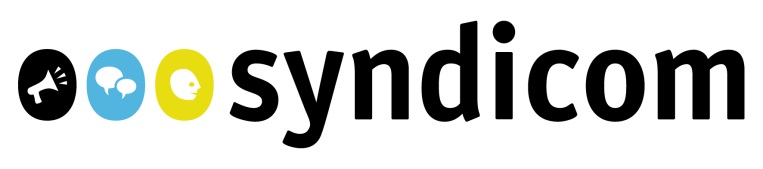 Non à la journée de travail de 24 heuresAUJOURD’HUI LE COMMERCE DE DÉTAIL, DEMAIN LA POSTE ET L’ENSEMBLE DU SECTEUR DES PRESTATIONS Le syndicat syndicom organise les libraires et les employés de vente des grands opérateurs Télécom (Swisscom, Orange, Sunrise). Tous sont actifs dans le commerce de détail classique et ont ressenti ces dernières années la pression croissante exercée sur l’extension des heures d’ouverture des magasins. Notre constat: nos membres, tout comme la grande partie des employés de la vente, sont résolument contre la prolongation des heures d’ouverture des magasins et contre le travail du dimanche. C’est pourquoi syndicom combat – tant au niveau cantonal que national – les interventions en faveur d’heures d’ouverture plus flexibles et plus longues.Le syndicat syndicom représente toutefois aussi les employés de la Poste Suisse. Et là aussi, la tentation est grande de laisser les guichets ouverts plus longtemps – que ce soit le samedi ou le soir. Dernier exemple: le commerce en ligne fleurit et profite de son attraction croissante sur le marché pour développer de nouveaux canaux de distribution pour les colis et pour poser des exigences aux entreprises de logistique. Au motif de mieux répondre aux «besoins des clients», le commerce en ligne envisage des solutions qui lui procure un clair avantage concurrentiel face au commerce de détail stationnaire: courts délais de livraison et réception des colis en dehors des heures d’ouverture ordinaires.La Poste a réagi à ces nouvelles exigences du commerce en ligne en consolidant ses prestations dans la distribution de colis. À l’avenir, les colis seront aussi livrés le soir jusqu’à 20 h 00 et le samedi. En outre, des automates à colis seront installés et fonctionneront indépendamment des heures d’ouverture. Si cette tendance se poursuit, d’aucuns se demanderont pourquoi la Poste ne livre-t-elle pas des colis aussi le dimanche? Et pourquoi les offices de poste ne devraient-ils pas être ouverts aussi le dimanche?C’est exactement ce que nous ne voulons pas : une société qui travaille 24h/24 et ne fasse plus la différence entre travail et temps libre ; des employés du commerce de détail (ou aussi du secteur des prestations : employés postaux) à disposition 7 jours sur 7. Avec ce référendum, nous disons NON haut et fort. Nous stoppons ainsi les partis bourgeois, les associations économiques néolibérales et la concurrence dans le commerce de détail qui se fait sur le dos des employés et de leur famille!Renseignements:Danièle Lenzin, coprésidente de syndicom - syndicat des médias et de la communication, 079 303 24 69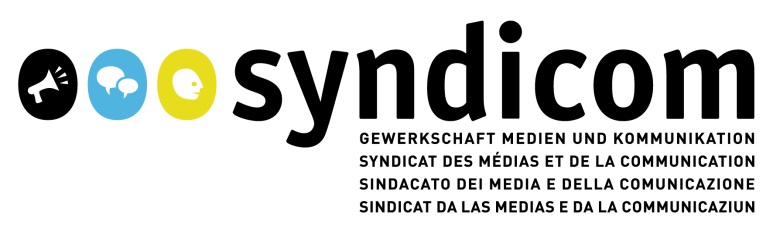 